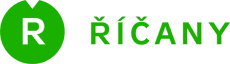 Standardy kvality SPODMěstský úřad Říčany, Odbor sociálních věcí a zdravotnictví – sociálně-právní ochrana dětíKomenského nám. 1850, 251 01 ŘíčanyMístní a časová dostupnost1a. Orgán sociálně právní ochrany zajišťuje účinné poskytnutí sociálně-právní ochrany v potřebném rozsahu na celém území svého správního obvoduSociálně-právní ochrana dětí MěÚ Říčany je zajišťována na adrese:Městský úřad ŘíčanyKomenského nám. 1850251 01 ŘíčanyTelefonní ústředna 323 618 100E-mail: ospod@ricany.czID datové schránky skjbfwdSociálně právní ochrana je zajištěna v celém správním obvodu obce s rozšířenou působností spadající pod Městský úřad Říčany. Do říčanského správního obvodu spadají tyto obce: Babice, Březí, Černé Voděrady, Čestlice, Dobřejovice, Doubek, Herink, Hrusice, Jevany, Kaliště, Kamenice, Klokočná, Konojedy, Kostelec nad Černými Lesy, Kostelec u Křížků, Kozojedy, Křenice, Křížkový Újezdec, Kunice, Louňovice, Mirošovice, Mnichovice, Modletice, Mukařov, Nučice, Nupaky, Oleška, Ondřejov, Oplany, Pětihosty, Petříkov, Popovičky, Prusice, Radějovice, Říčany, Senohraby, Sluštice, Strančice, Struhařov, Stříbrná Skalice, Sulice, Světice, Svojetice, Štíhlice, Tehov, Tehovec, Velké Popovice, Vlkančice, Všestary, Výžerky, Vyžlovka, ZvánoviceSpádovost je rozdělena mezi jednotlivé pracovnice SPOD Říčany (viz.příloha č.1/ S 1a - rozdělení obcí, mapka správního obvodu ORP Říčany). V rámci SPOD je vypracována specializace pracovnic SPOD (viz.příloha č.2/S 1a – jmenný seznam pracovníků OSPOD a jejich pracovní zařazení). Pracovnice SPOD mají možnost se v případě potřeby dostat do všech míst správního obvodu, protože Odbor sociálních věcí a zdravotnictví má k dispozici pro svoje potřeby dvě osobní vozidla. Potřebu vozidel si pracovnice SPOD zajišťují přes sdílený kalendář v PC. V případě naléhavého výjezdu rozhoduje vedoucí OSVZ (v nepřítomnosti vedoucí OSVZ, její zástup) o jejich přidělení, případně zajistí náhradní vozidlo z MěÚ přes odbor správy majetku. Pro pohotovostní službu je vždy vyčleněno jedno vozidlo.Pracoviště SPOD je plně bezbariérové v blízkosti autobusové i vlakové dopravy, včetně možnosti parkovacích míst před budovou.Zastupitelnost pracovnic SPOD je dána dohodou mezi jednotlivými pracovnicemi a o zastoupení je vždy informována vedoucí OSVZ.Pracoviště OSPOD Říčany má stanovenou pracovní dobu a zaměstnanci jsou osobně pro klienty dostupní v úřední dny (pondělí a středa od 7.00-18.00 hod). Klient má možnost domluvit si schůzku (telefonicky, emailem) na OSPOD i mimo úřední hodiny.Pohotovost pracovníků OSPOD ŘíčanyMimo stanovenou pracovní dobu zaměstnanci slouží pohotovost, kdy výkon SPOD je nepřetržitě zajištěn. Pracovníci OSPOD v rámci výkonu pohotovosti zajišťují neodkladnou péči dětem.